District Attorney George Gascón and Department of Elections Director John Arntz Announce Creation of Elections Fraud Hotline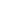 FOR IMMEDIATE RELEASE
Monday, October 15, 2012

CONTACT: Stephanie Ong Stillman, DA Gascón’s Office, (415) 553-1167 or (415) 740-5134
ADA Alex Bastian, DA Gascón’s Office, (415) 553-1931

San Francisco – District Attorney George Gascón and San Francisco Department of Elections Director John Arntz announced today that their offices will work together to respond to complaints related to the upcoming general election. As part of this effort, the District Attorney has set up a multi-lingual Election Fraud Hotline for members of the public to report possible incidences of election fraud from now until Election Day, and will make investigators available to quickly respond to complaints received by the District Attorney or the Department of Elections. 

“It is critically important to the Democratic process that our elections are free from fraud or even the appearance of fraud," said District Attorney George Gascón. “Director Arntz and I are pleased to be working together on behalf of San Francisco voters to insure the integrity of the upcoming election.”

“I think these are great examples of the commitment that District Attorney Gascón and his office have to maintaining the public’s confidence in San Francisco’s elections, said John Arntz, Director of Election. I commend his efforts and appreciate his dedication to safeguarding the election process.” 

Anyone who believes they have information concerning a possible incidence of election fraud should call the San Francisco District Attorney’s Election Fraud Hotline at (415) 551-9548. The hotline will be available in English, Spanish, Cantonese and Mandarin.

For information regarding state and local elections law violations, please see the Compendium of California and San Francisco Elections Code Violations prepared by the District Attorney’s Office and posted on its website at www.sfdistrictattorney.org. 

###